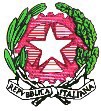 Liceo Scientifico Statale “Elio Vittorini” - 20146 MilanoVia Mario Donati, 5 - Tel. 02.47.44.48 – 02.42.33.297 - fax 02.48.95.43. 15 - cod. fisc. 80129130151                                Sito internet: www.eliovittorini.edu.it -  e-mail: segreteria@eliovittorini.itSCHEDA DI SINTESI A CURA DEL CONSIGLIO DI CLASSECLASSE 3C   DATA APPROVAZIONE  11/10/2022CONTENUTO – TEMA TRASVERSALE INDIVIDUATO: PER LA CLASSELA CITTÀ, LE SUE DINAMICHE E LE SUE ISTITUZIONIAMBITI E TRAGUARDI DI COMPETENZA (*)Il Consiglio di Classe prevede la presenza di esperti esterni? NOIl Consiglio di Classe prevede di utilizzare ore CLIL per l’Educazione Civica? NOIl Consiglio di Classe prevede di realizzare un’uscita didattica o una visita guidata inerente i contenuti trasversali trattati? Si (Uscita presso Palazzo Marino, sede del Comune di Milano)NOTE ESPLICATIVE(SI PREGA AL TERMINE DELLA COMPILAZIONE DI CANCELLARE GLI ASTERISCHI PRESENTI NELLA SCHEDA DI SINTESI)(*) TRAGUARDI DI COMPETENZA: si intende: al termine del percorso, del modulo, dell’unità didattica svolta, lo studente Sa …. È consapevole…. È in grado…. Ha capito….  Se possibile, ci si riferisca ai traguardi trasversali (allegato 1), se essi sono richiamabili.Perciò, ad esempio,  si inserisca la seguente formulazione:- saper……- essere consapevoli di …..- comprendere che…..- riconoscere che….- essere in grado di….. eccetera(**) CURVATURA CURRICOLARE: si inserisca la disciplina o le discipline che si faranno carico di quello specifico traguardo e di conseguenza il docente che ne sarà responsabile, condurrà la lezione, l’annoterà sul registro e valuterà gli alunni. Rammento che la verifica proposta dovrà essere coerente con gli obiettivi specifici e i traguardi di competenza attesi.Esempio: ingleseitaliano(***)RISULTATI DI APPRENDIMENTO /OBIETTIVI SPECIFICI DI APPRENDIMENTO.In questa sezione, si indichino i contenuti nello specifico che il docente di disciplina, indicato nella colonna precedente, svilupperà. Essi saranno oggetto di test/ verifica per gli studenti, che dovranno dimostrare di aver raggiunto i traguardi di competenza attesi in relazione all’ambito considerato e ai traguardi trasversali.Esempio: la condizione della donna nell’Inghilterra all’epoca Vittoriana;  le donne in Piccolo Mondo Antico, le donne nella Divina Commedia ….(****) COMPETENZE TRASVERSALI: si richiami la competenza trasversale individuata dal Collegio Docenti e riportata nell’allegato 1, spiegando come essa si collega al compito produttivo assegnato agli alunni.Sarà utile prevedere anche il richiamo ad una delle metodologie che abbiamo individuato, in sede di Collegio Docenti e di Dipartimenti, per coinvolgere maggiormente gli studenti. Il compito pratico è essenziale, non solo perché ovviamente alleggerisce l’impatto sulla didattica curricolare, ma soprattutto perché mobilita gli studenti, li rende parte attiva, tiene conto del valore teorico-pratico dell’Educazione Civica (si veda la sezione 4 L’EDUCAZIONE CIVICA COME PERCORSO DI CRESCITA PERSONALE PER GLI STUDENTI e la sezione 5 L’EDUCAZIONE CIVICA COME DISCIPLINA TEORICO – PRATICA del curricolo generale inserito nella sezione Offerta Formativa)Milano, 10/11/2022							Al DIRIGENTE SCOLASTICOOGGETTORichiesta di attivazione / autorizzazione per l’intervento di esperti esterni e/o di uscite didattiche – visite guidate all’interno del curricolo trasversale di Educazione Civica della classe 3CIL CONSIGLIO DI CLASSERiunitosi in data 08/11/2022  ha approvato il curricolo trasversale di Educazione Civica per l’anno scolastico 2021-22  come da scheda di sintesi predisposta collegialmente e inviata dal segretario del Consiglio tramite posta elettronica al Dirigente Scolastico.Ad integrazione degli apporti didattici dei docenti di disciplina, individuati come parte attiva del curricolo trasversale deliberato dal Consiglio di Classe, ha previsto:( ) la presenza di esperti esterni() un’ uscita didattica / visita guidataPertanto chiede al Dirigente Scolastico quanto segue:( ) la collaborazione per reperire un esperto esterno che tratti il tema /si occupi di: ……………………………………………………………………………………….( ) ha già individuato il seguente esperto esterno, che si è reso disponibile a trattare il tema /ad occuparsi di…………………………………………………….. e pertanto chiede l’autorizzazione del Dirigente Scolastico all’ingresso in presenza  o alla connessione online dell’esperto stesso prof. /dott. Prof.ssa /dott.ssa …………………………..(X)  di inserire all’interno del Piano delle Uscite Didattiche che sarà deliberato dal Collegio Docenti e poi autorizzato dal Dirigente Scolastico (dal Consiglio di Istituto, se si tratta di un’uscita di più giorni) la seguente visita guidata /uscita didattica:Uscita presso Palazzo Marino - Comune di Milano.IL COORDINATORE		                                   			IL SEGRETARIO…………………………………………………………					……………………………………….AMBITOTRAGUARDI DI COMPETENZA (*)CURVATURA CURRICOLARE (**)RISULTATI DI APPRENDIMENTO /OBIETTIVI SPECIFICI DI APPRENDIMENTO(***)ORE COSTITUZIONE, diritto (nazionale e internazionale), legalità e solidarietàSaper ricercare con coraggio la verità Saper leggere il titolo V della seconda parte della CostituzioneSaper riconoscere l'importanza della Magna Carta nello sviluppo delle democrazie e nella lotta per le libertà-Acquisire la consapevolezza dell’eredità ricevuta dalle passate generazioni, frutto di intelligenza, passione, lavoro e solidarietà- Comprendere le istituzioni comunali nel Medioevo e la loro evoluzione- Saper distinguere il concetto di cittadinanza antico e moderno,  articolandolo nelle sue linee essenziali - Comprendere i  modelli politici proposti- Saper individuare le problematiche che ne determinano la genesi e le diverse soluzioni prospettate  Comprendere l’influenza della situazione socio-politica sulla creazione letteraria;avvio alla comprensione della differenza fra alcune dinamiche politiche comunali e quelle odierneDeclinazione curricolare (disciplina/e implicata/e)DirittoConferenza di Fiammetta Borsellino “per amore della verità”IngleseArteStoriaFilosofiaItalianoIl concetto di legalitàArticoli della Costituzione(valutazione nel Pentamestre)Magna Carta Libertatum(valutazione nel Trimestre)Art. 9 della costituzione sulla tutela del patrimonio storico artistico culturale italiano (valutazione nel pentamestre)- La nascita del comune tra XI e XIII sec.- Le origini del diritto di cittadinanza /Diritti e doveri dei cittadini della Repubblica Italiana(valutazione nel trimestre)L’uomo si realizza nella polis: la filosofia politica di  Platone e di Aristotele (valutazione nel pentamestre)La Firenze di Dante: le lotte politiche e la loro influenza sulla produzione letteraria – lavori di gruppo con restituzione in aula e spiegazione frontale(valutazione nel  trimestre)32+123+13+15+15+1SVILUPPO SOSTENIBILE, educazione ambientale, conoscenza e tutela del patrimonio e del territorio,Saper riconoscere un’alimentazione indirizzata al mantenimento della salute e del benessere Comprendere che la plastica è un materiale invadente anche nelle cittàCostruire il senso di legalità maturando la consapevolezza del legame imprescindibile fra le persone e la cura del pianetaDeclinazione curricolare: (disciplina/e implicata/e)Scienze motorieScienzeDiritto Conoscere i principi di una corretta alimentazione utilizzando la metodologia didattica del debate.(valutazione nel pentamestre)I matriali plastici sono inseriti in ogni contesto e sono da considerare ottimi materiali da costruzione ma di difficile smaltimento(Valutazione pentamestre)Diritti e doveri dell’uomo rispetto all’ambiente (nel pentamestre)241+1CITTADINANZA DIGITALESaper riconoscere un’alimentazione indirizzata al mantenimento della salute e del benessere Declinazione curricolare: (disciplina/e implicata/e)Scienze motorieConoscere i principi di una corretta alimentazione utilizzando la metodologia didattica del debate.I relatori dovranno utilizzare una presentazione ppt a sostegno del proprio intervento.(valutazione nel pentamestre)COMPETENZE TRASVERSALI (****)Attività pratica e/o di cittadinanza attiva proposta agli studentiEssere in grado di simulare di una seduta del Consiglio comunaleDocente che la illustrerà e la valuterà:DirittoUscita presso il Comune di MilanoSimulazione di una seduta del Consiglio comunale41totale33 ore